TECHNOLOGIE PRODUKCJI PIEKARSKIEJ10.03.2021 LEKCJA 25-28  TEMAT: Etapy produkcji pieczywa. Dobór surowców na podstawie receptur. 
                 Przygotowanie surowców do produkcji – mąki, wody, drożdży, soli i cukru. 1. Dobór surowców na podstawie receptur.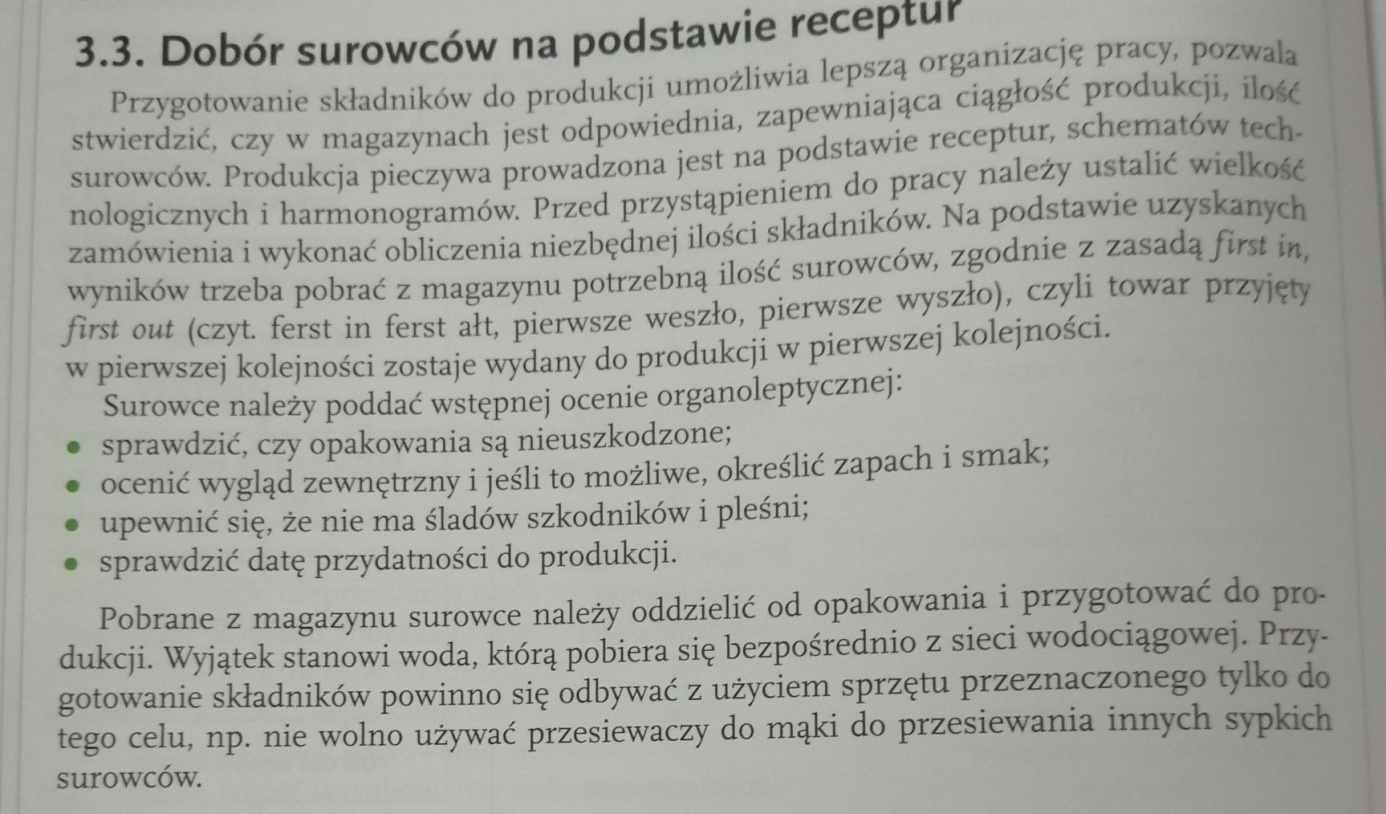 2. Etapy produkcji pieczywa.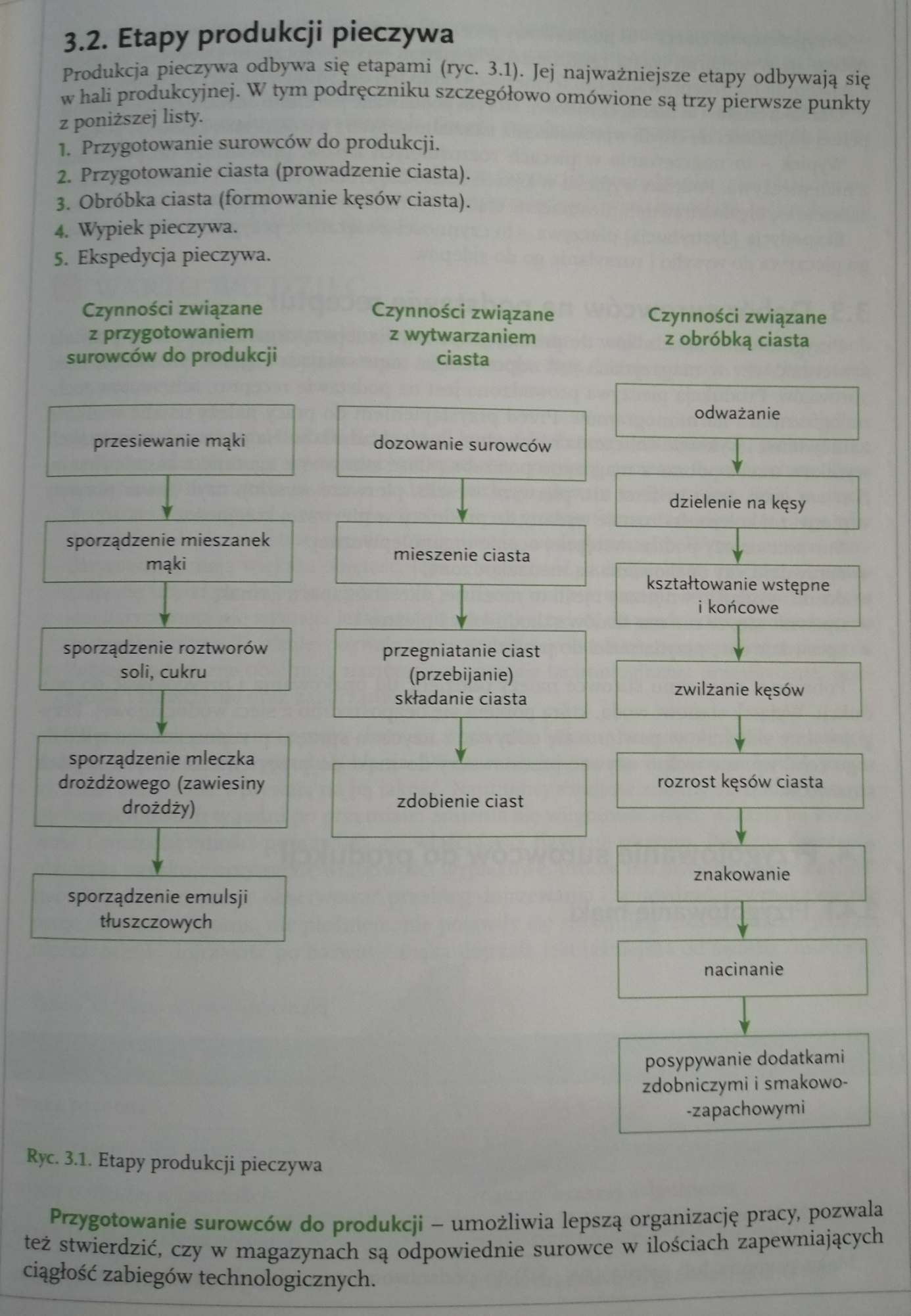 3. Przygotowanie surowców do produkcji – mąki, wody, drożdży, soli i cukru.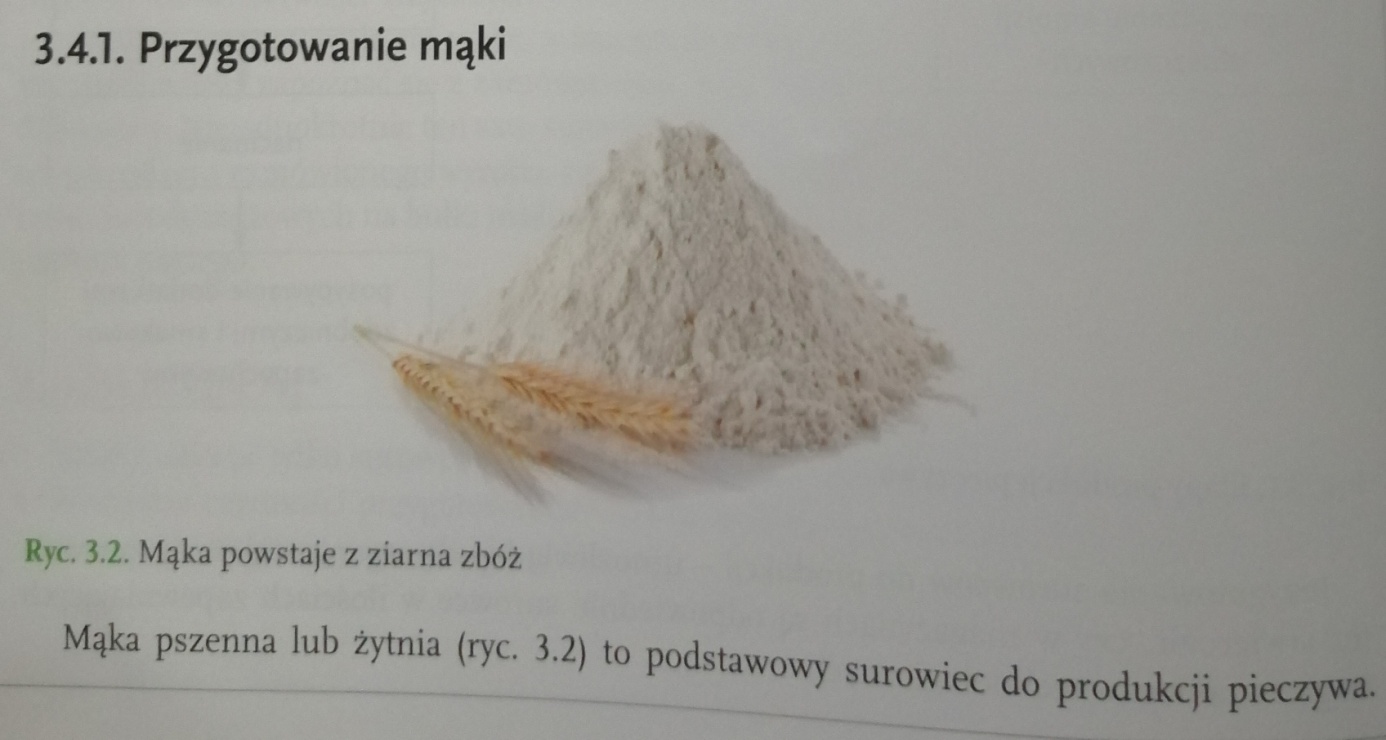 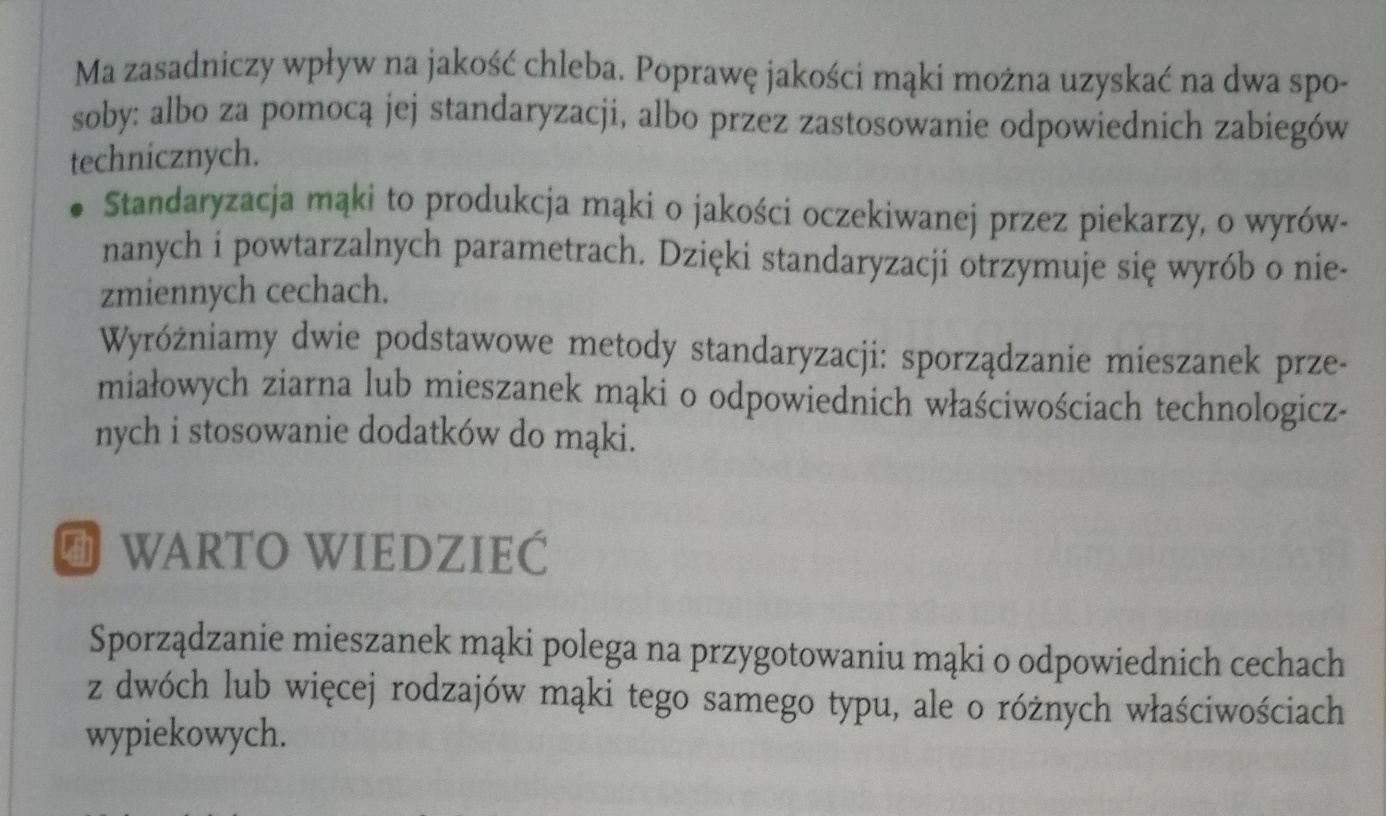 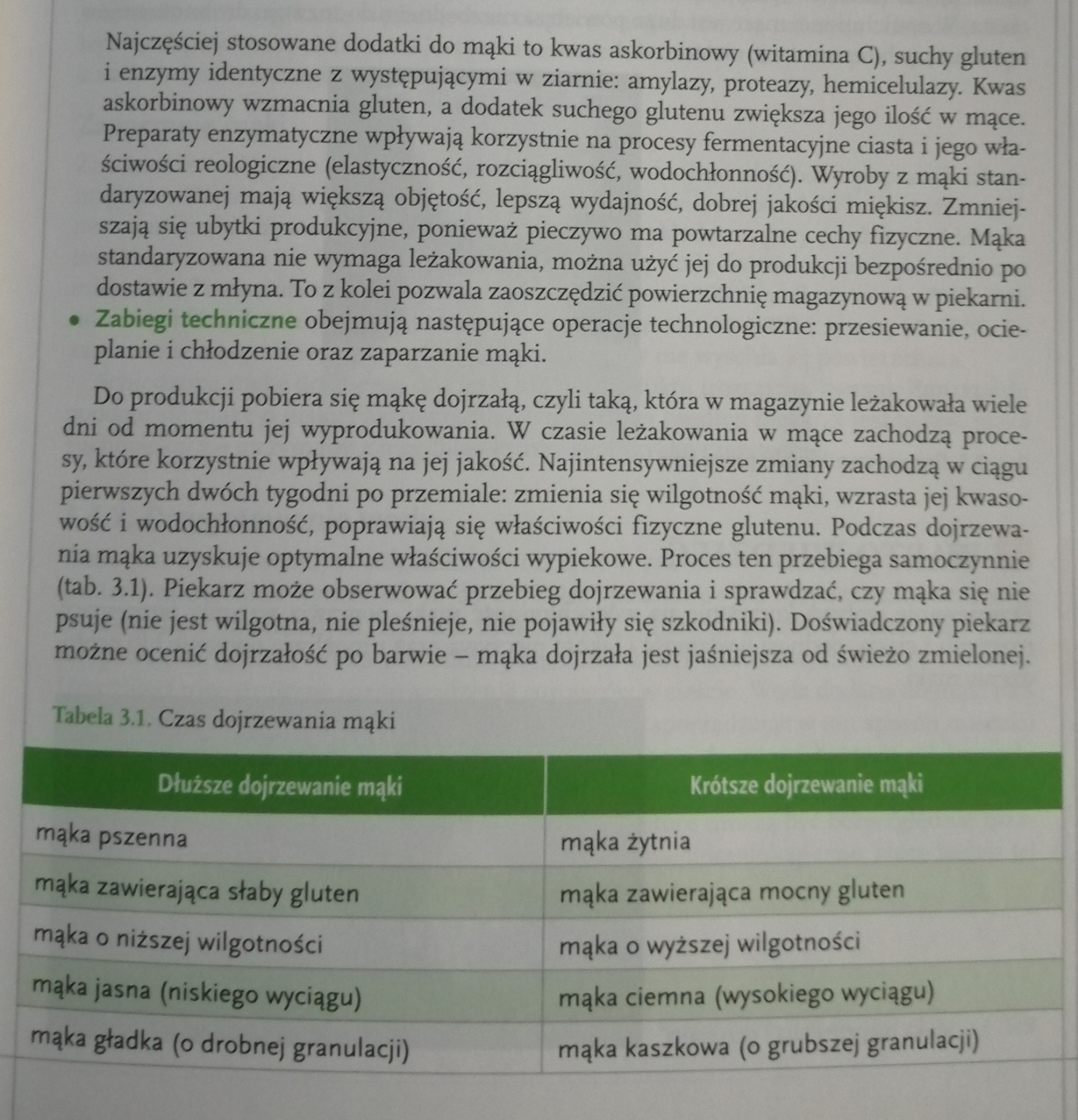 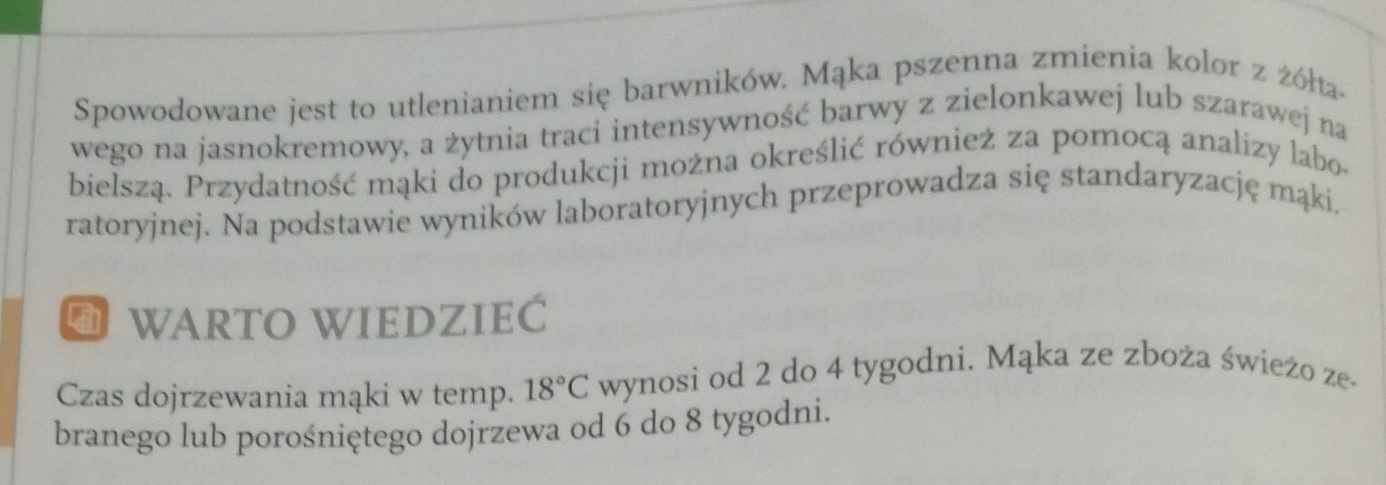 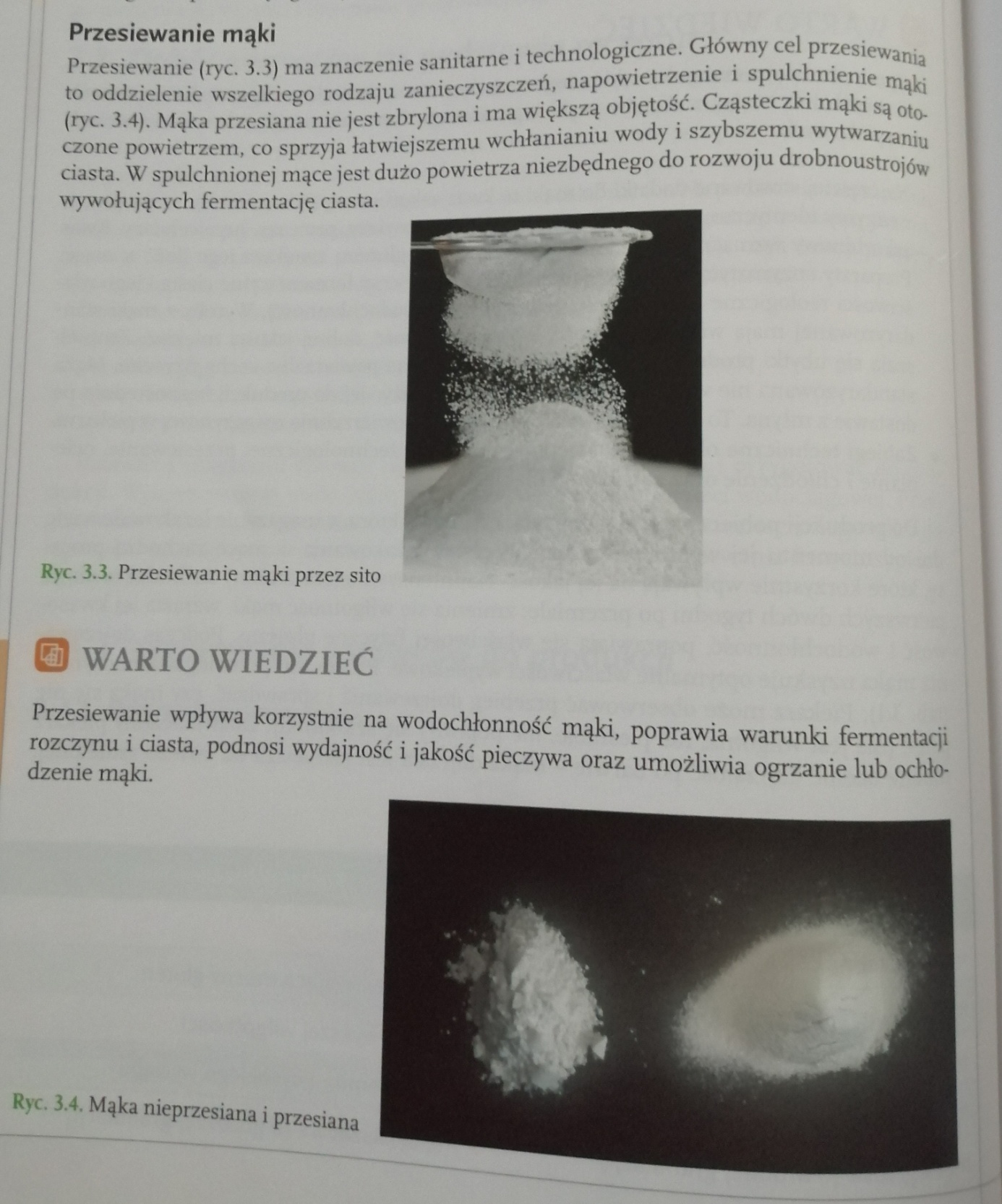 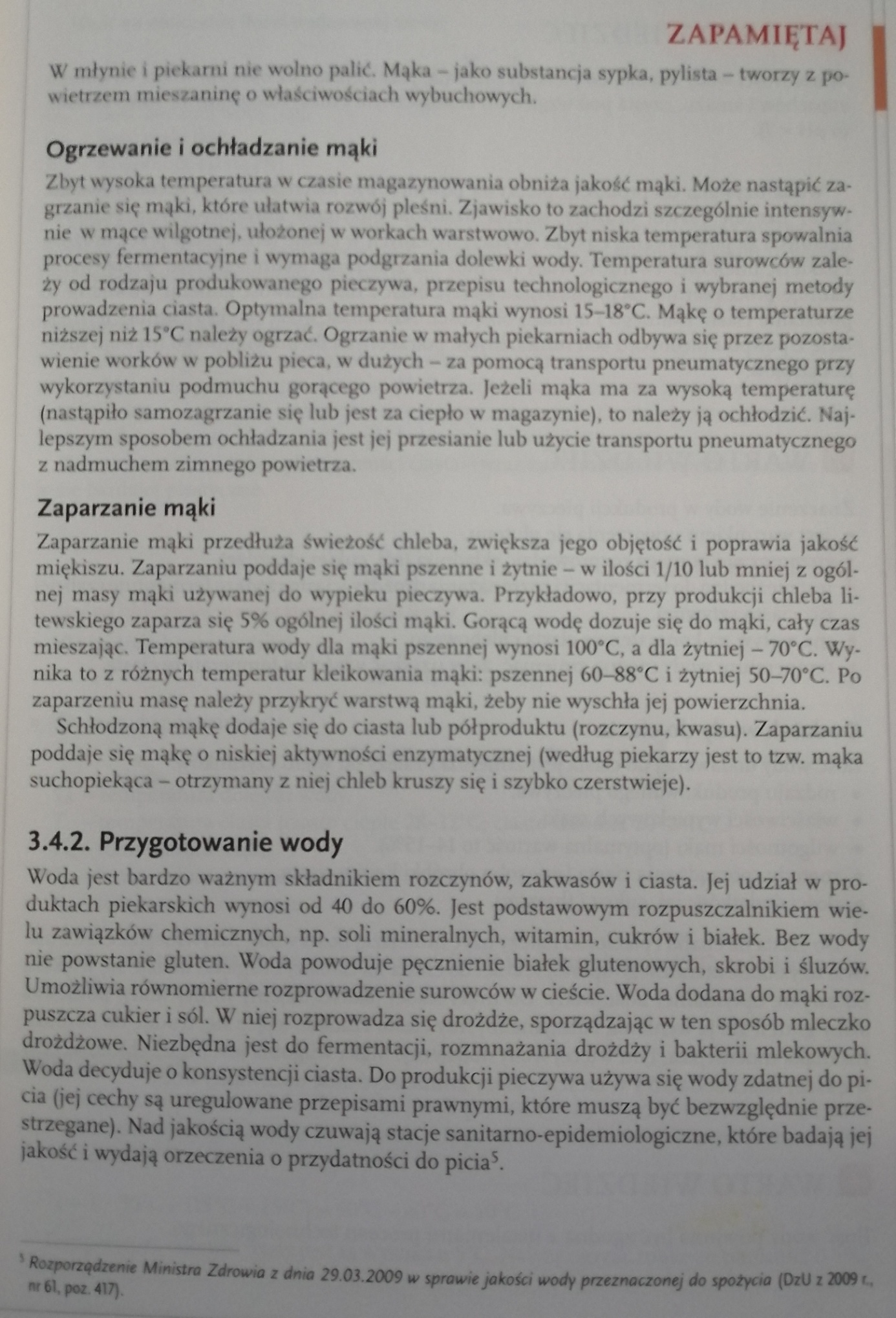 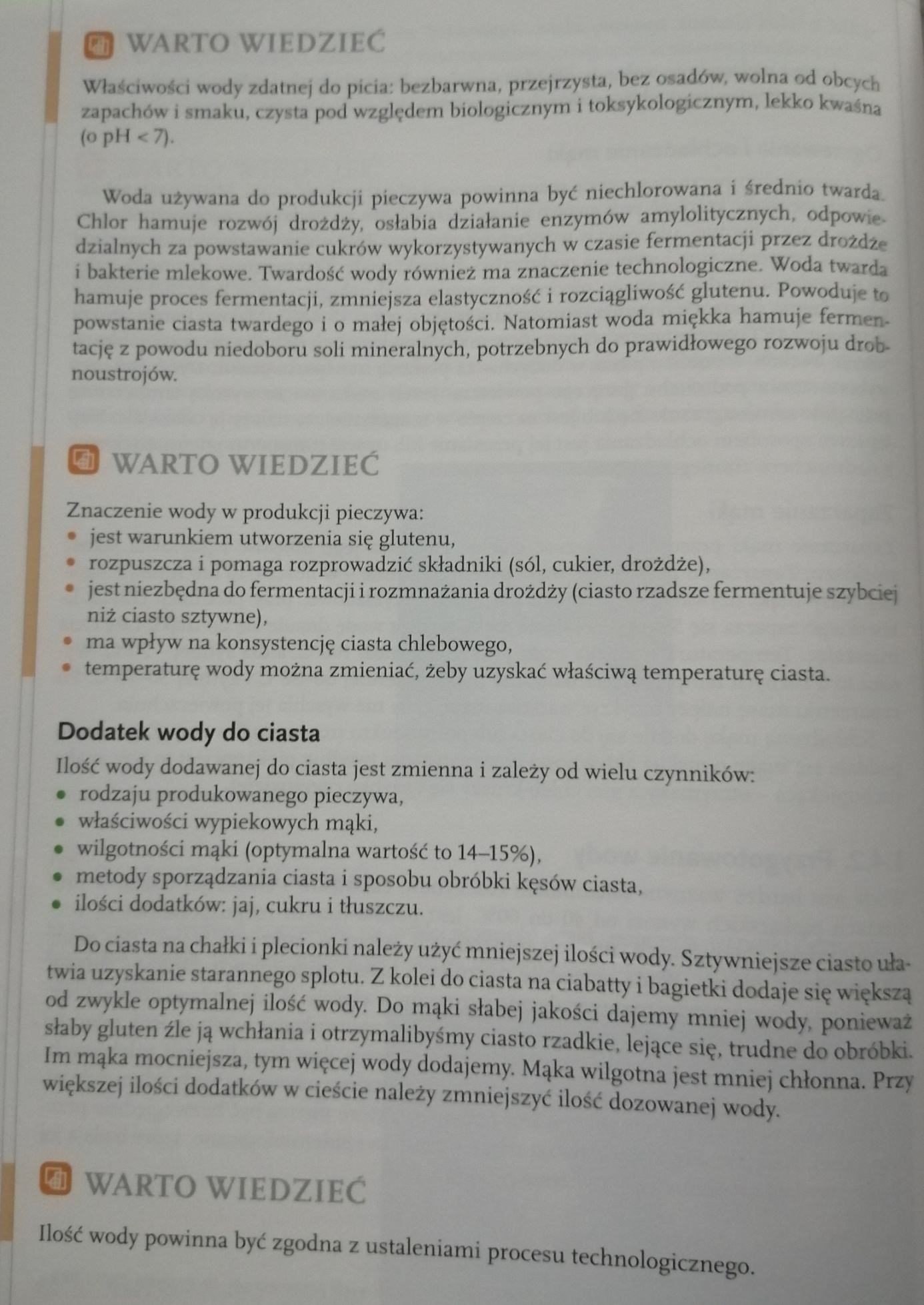 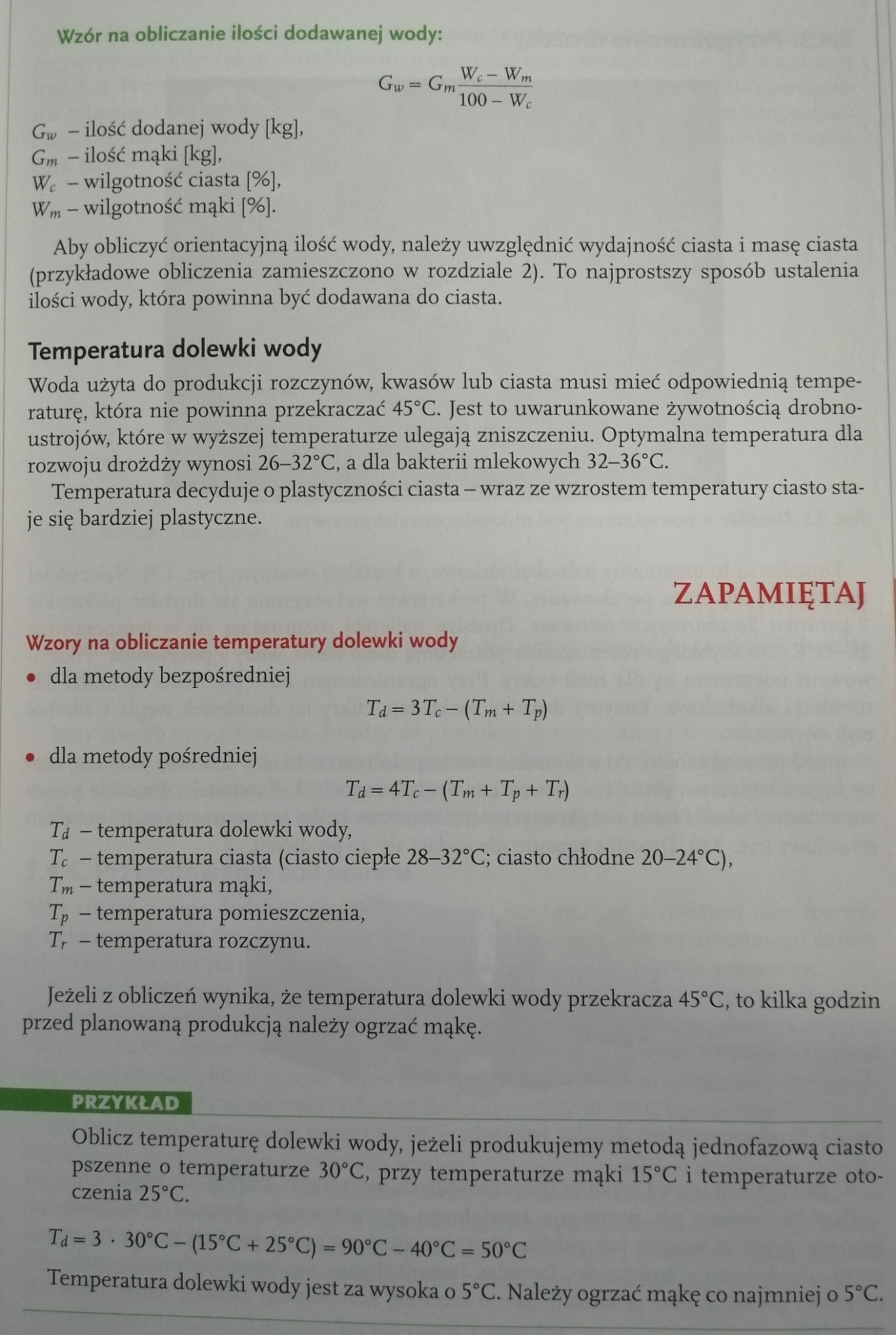 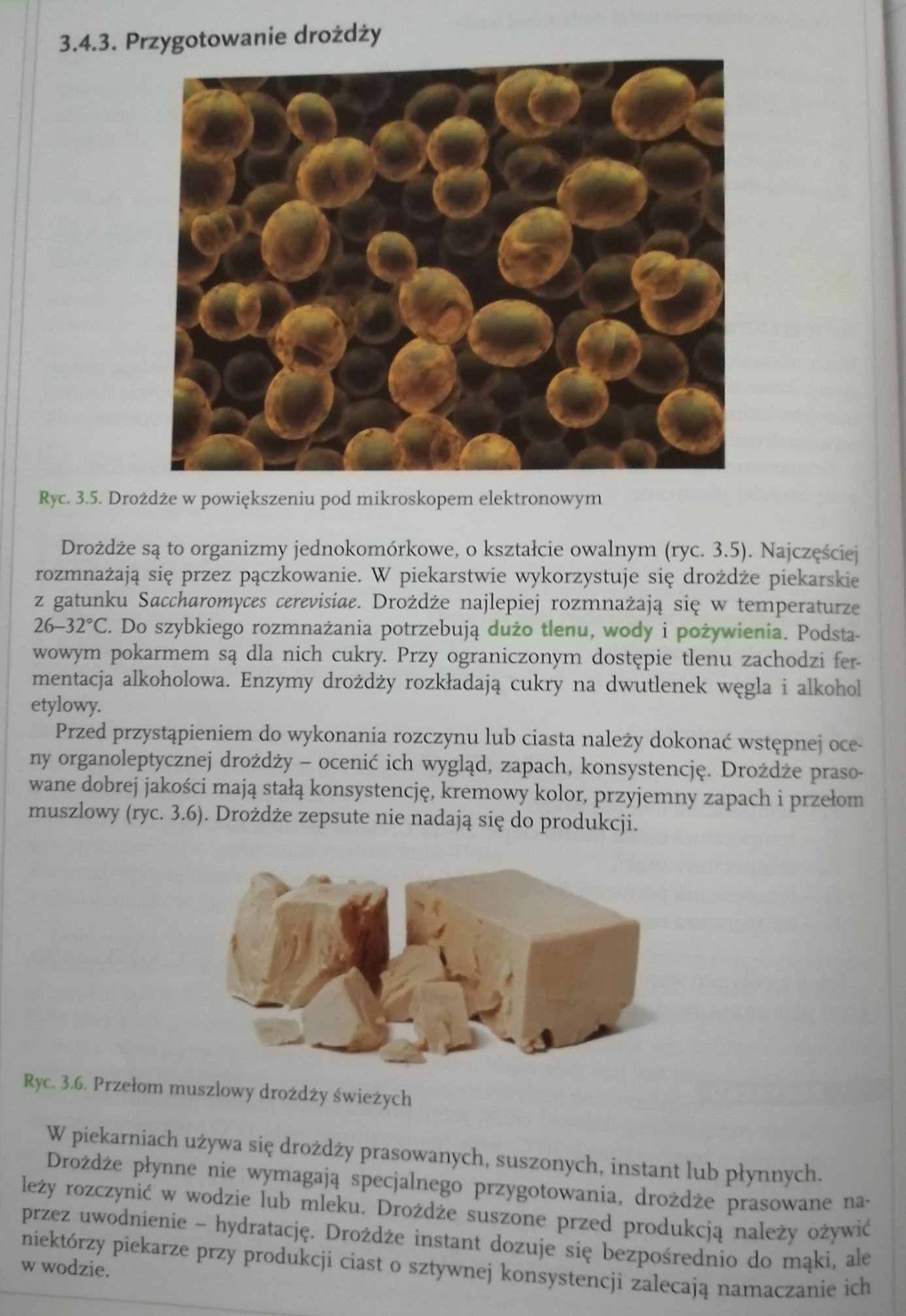 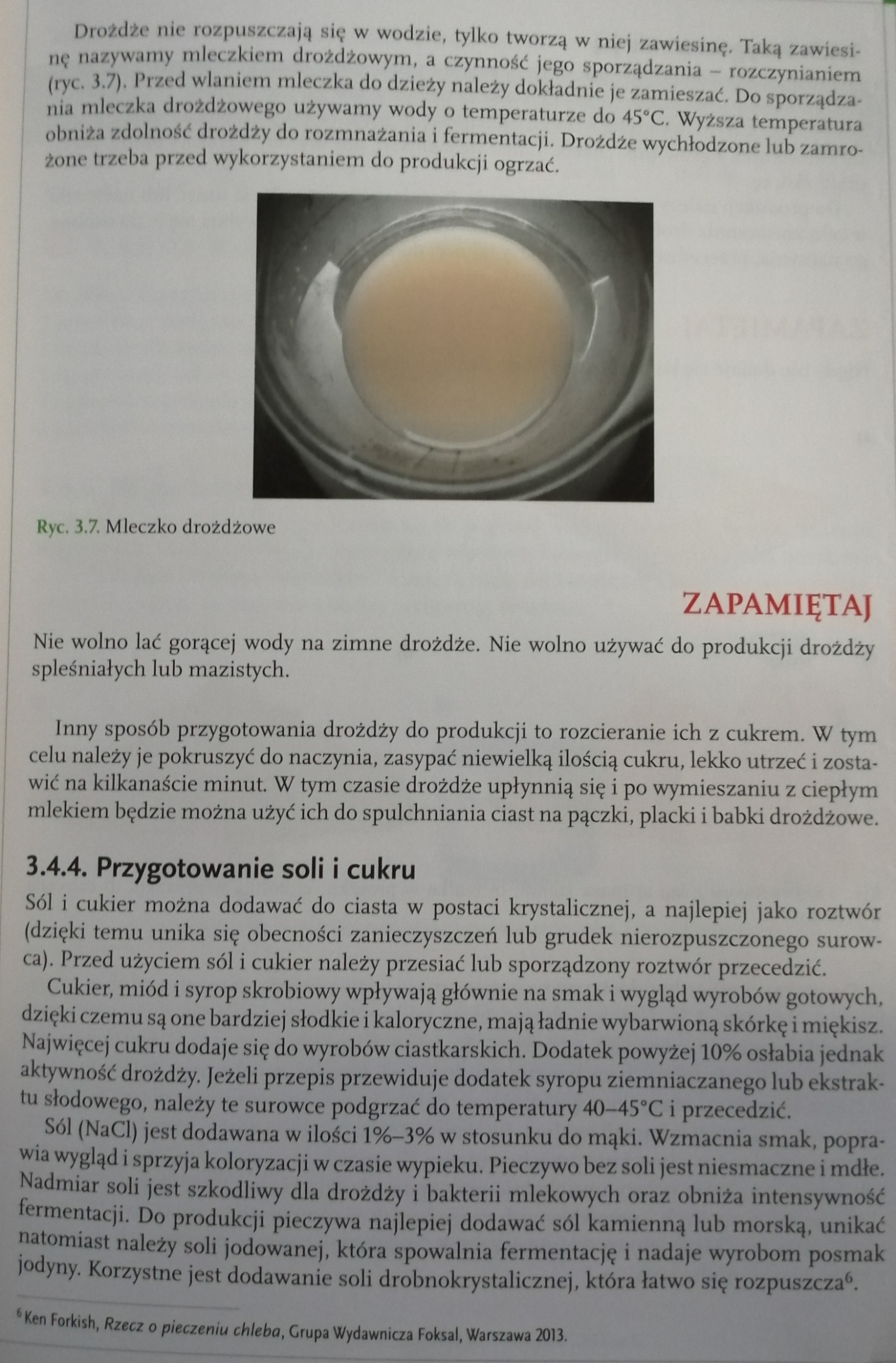 